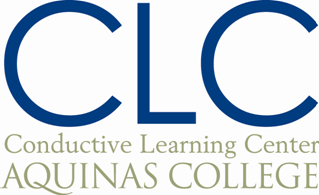 Aquinas College/IPI POHI MajorTask AnalysisDate: April 26, 2015Name: Kelli SprengerType of Program: Individual ProgramGroup: Lower PrimaryTime: 1:15-2:10Conductors/AQ students: NoneStudents: D.D., Z.W., and J.L.Tools/Equipment: blue/red bench, ropes, ladder, rings, bean bags, boxes, sticks, cones, ballConductive education aims: Enjoy physical activities Develop balance when walking forwards and backwardsIncrease speed and accuracy of movementsStep over obstacles of various heightsActively engage with one another to accomplish tasksMotivation:  Competing in a variety of activitiesSchedule: 1:15-1:20	Transfer to room across the hall while playing “Red Light, Green Light”. 1:20-1:30	Explanation and demonstration of stations and transfers between stations		Station 1: Slalom race- Walk through a slalom obstacle course, maintaining upright, balanced position to keep a ring on top of head. Record how many times ring falls off. 		Transfer 1: Stepping over elevated bars at various heights. (D.D. walks forwards, Z.W. and J.L. walk backwards)		Station 2: Bean bag toss- Stand behind designated line and toss bean bags into rings. Closest ring is worth 1 point, middle ring is worth 2 points, and farthest ring is worth 3 points. Record how many points are earned. 		Transfer 2: Walk backwards on bench without support. 		Station 3: Untie knots in a rope. If all knots are untied before the time is up, start tying new knots in the rope. Record how many knots are untied/tied.		Transfer 3: Walk through ladder elevated in the middle. (D.D. walks forwards, Z.W. and J.L. walk backwards)1:30-2:00	Each child will be at their own station for two minutes, record their information on the sheet provided, reset the station, and transfer to the next station. Stations will be completed twice by each child. 2:00-2:10	Give feedback and appreciation. Transfer back to room by walking in a line and passing a ball to each other over the head. 